CURRICULUM   VITAE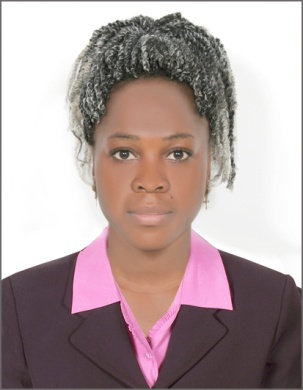 SIAGUEN Email: siaguen.381017@2freemail.com OBJECTIVETo excel in a position by applying my professional experience and strive towards fulfilling the responsibilities assigned to me. I can perform well in my fields, and I assure to uphold your quality standards, policies and procedure.STRENGTHSAbility to work effectively under time pressure and for long and extended hoursAbility to multitaskDiligence and dedication to workA good memory and an eye for detailsAbility to understand different kinds of peopleA keen observerGreat sensitivity to the needs of othersA friendly, cheerful, and polite attitudeA strong passion to ensure customer satisfactionEXPERIENCE2 years working experience in Elena Hotel in CameroonResponsibilitiesGreet and escort customers to their tablesPresent menu and provide detailed information when asked (e.g. about portions, ingredients or potential food allergies)Prepare tables by setting up linens, silverware and glassesInform customers about the day’s specialsUp-sell additional products when appropriateCommunicate order details to the Kitchen StaffServe food and drink ordersCarry dirty plates, glasses and silverware to kitchen for cleaningFollow all relevant health department regulationsProvide excellent customer service to guestsEDUCATIONAL QUALIFICATIONS 2017  bachelor’s degree in law2014 Cameroon GCE advanced level2013  Cameroon GCE ordinary levelHOBBIESEnjoy and is good at sporting activities like listening to good music, reading, dancing and cinema.Very friendly, flexible, charismatic.PERSONAL DATANationality      :        CameroonianMarital status:   	SingleReligion           :        ChristianLanguage        :        English and French